ПРАВИТЕЛЬСТВО РЕСПУБЛИКИ КОМИРАСПОРЯЖЕНИЕот 29 марта 2017 г. N 143-рВ целях рассмотрения вопросов, связанных с деятельностью казачьих обществ и взаимодействием с казачьими организациями:1. Создать рабочую группу по рассмотрению вопросов, связанных с деятельностью казачьих обществ и взаимодействием с казачьими организациями, и утвердить ее состав согласно приложению N 1.2. Утвердить Положение о рабочей группе по рассмотрению вопросов, связанных с деятельностью казачьих обществ и взаимодействием с казачьими организациями, согласно приложению N 2.3. Признать утратившими силу:1) распоряжение Правительства Республики Коми от 16 декабря 2014 г. N 425-р;2) распоряжение Правительства Республики Коми от 16 июля 2015 г. N 287-р;3) распоряжение Правительства Республики Коми от 29 апреля 2016 г. N 187-р.4. Контроль за исполнением настоящего распоряжения возложить на заместителя Председателя Правительства Республики Коми, осуществляющего в соответствии с распределением обязанностей координацию работы органов исполнительной власти Республики Коми по вопросам реализации государственной политики в сфере национальных, межнациональных отношений и государственно-конфессиональных отношений.(п. 4 в ред. распоряжения Правительства РК от 02.04.2021 N 166-р)5. Настоящее распоряжение вступает в силу со дня его принятия.Первый заместительПредседателя ПравительстваРеспублики КомиЛ.МАКСИМОВАУтвержденраспоряжениемПравительства Республики Комиот 29 марта 2017 г. N 143-р(приложение N 1)СОСТАВРАБОЧЕЙ ГРУППЫ ПО РАССМОТРЕНИЮ ВОПРОСОВ,СВЯЗАННЫХ С ДЕЯТЕЛЬНОСТЬЮ КАЗАЧЬИХ ОБЩЕСТВИ ВЗАИМОДЕЙСТВИЕМ С КАЗАЧЬИМИ ОРГАНИЗАЦИЯМИУтвержденораспоряжениемПравительства Республики Комиот 29 марта 2017 г. N 143-р(приложение N 2)ПОЛОЖЕНИЕО РАБОЧЕЙ ГРУППЕ ПО РАССМОТРЕНИЮ ВОПРОСОВ,СВЯЗАННЫХ С ДЕЯТЕЛЬНОСТЬЮ КАЗАЧЬИХ ОБЩЕСТВИ ВЗАИМОДЕЙСТВИЕМ С КАЗАЧЬИМИ ОРГАНИЗАЦИЯМИI. Общие положения1. Рабочая группа по рассмотрению вопросов, связанных с деятельностью казачьих обществ и взаимодействием с казачьими организациями (далее - Рабочая группа), является совещательным органом, образованным в целях координации деятельности казачьих обществ и организации работы по взаимодействию с казачьими организациями, осуществляющими деятельность на территории Республики Коми.2. Рабочая группа в своей деятельности руководствуется Конституцией Российской Федерации, федеральными законами и иными нормативными правовыми актами Российской Федерации, Конституцией Республики Коми, законами Республики Коми и иными нормативными правовыми актами Республики Коми, а также настоящим Положением.3. Состав Рабочей группы утверждается и изменяется Правительством Республики Коми.II. Основные задачи и права Рабочей группы4. Основными задачами Рабочей группы являются:1) обеспечение взаимодействия территориальных органов федеральных органов исполнительной власти, органов государственной власти Республики Коми и органов местного самоуправления в Республике Коми с казачьими обществами и организациями;2) анализ деятельности казачьих обществ и организаций, осуществляющих деятельность на территории Республики Коми;3) подготовка предложений по привлечению членов казачьих обществ к государственной и иной службе с учетом возможностей казачьих обществ;4) подготовка предложений по совершенствованию законодательства Республики Коми по вопросам реализации государственной политики в отношении российского казачества.5. Рабочая группа для выполнения возложенных на нее задач имеет право:1) запрашивать и получать в установленном порядке от территориальных органов федеральных органов исполнительной власти, органов государственной власти Республики Коми, органов местного самоуправления в Республике Коми и их должностных лиц, организаций материалы, необходимые для деятельности Рабочей группы;2) приглашать на свои заседания должностных лиц территориальных органов федеральных органов исполнительной власти, органов государственной власти Республики Коми, органов местного самоуправления в Республике Коми, представителей общественных объединений и иных организаций;3) привлекать в установленном порядке к работе Рабочей группы ученых и специалистов;4) готовить предложения по совершенствованию деятельности казачьих обществ и организаций.III. Организация работы Рабочей группы6. В состав Рабочей группы входят председатель Рабочей группы, заместитель председателя Рабочей группы, секретарь и члены Рабочей группы.7. В состав Рабочей группы могут входить представители территориальных органов федеральных органов исполнительной власти, органов государственной власти Республики Коми, органов местного самоуправления в Республике Коми, общественных объединений и иных организаций.8. Основной формой работы Рабочей группы являются ее заседания, которые проводятся по мере необходимости, но не реже одного раза в полугодие.9. Заседание Рабочей группы ведет председатель Рабочей группы или по его поручению заместитель председателя Рабочей группы.10. Заседание Рабочей группы считается правомочным, если на нем присутствует не менее половины членов Рабочей группы.11. Рабочая группа осуществляет свою деятельность в соответствии с регламентом и планом работы, которые утверждаются председателем Рабочей группы.12. Решения Рабочей группы принимаются простым большинством голосов от числа участвующих в заседании членов Рабочей группы.13. Решения Рабочей группы оформляются протоколами, которые подписываются председателем Рабочей группы или его заместителем, председательствующим на заседании Рабочей группы.14. Решения Рабочей группы носят рекомендательный характер.15. Организационное и материально-техническое обеспечение деятельности Рабочей группы осуществляет Министерство национальной политики Республики Коми.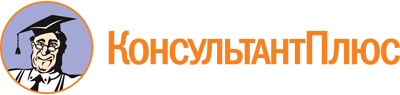 Распоряжение Правительства РК от 29.03.2017 N 143-р
(ред. от 03.05.2023)
<О создании рабочей группы по рассмотрению вопросов, связанных с деятельностью казачьих обществ и взаимодействием с казачьими организациями, и признании утратившим силу распоряжения Правительства РК от 16.12.2014 N 425-р <О создании рабочей группы по рассмотрению вопросов, связанных с деятельностью казачьих обществ и взаимодействием с казачьими организациями>>
(вместе с "Положением о рабочей группе по рассмотрению вопросов, связанных с деятельностью казачьих обществ и взаимодействием с казачьими организациями")Документ предоставлен КонсультантПлюс

www.consultant.ru

Дата сохранения: 17.06.2023
 Список изменяющих документов(в ред. распоряжений Правительства РК от 06.07.2017 N 316-р,от 19.03.2018 N 132-р, от 24.04.2018 N 204-р, от 02.04.2021 N 166-р,от 02.08.2021 N 377-р, от 21.03.2023 N 121-р, от 03.05.2023 N 208-р)Список изменяющих документов(в ред. распоряжений Правительства РК от 02.04.2021 N 166-р,от 02.08.2021 N 377-р, от 21.03.2023 N 121-р, от 03.05.2023 N 208-р)Габушева Г.И.-заместитель Председателя Правительства Республики Коми (председатель рабочей группы)Носков Р.В.-министр национальной политики Республики Коми (заместитель председателя рабочей группы)Бушков С.Л.-заместитель министра национальной политики Республики Коми (секретарь рабочей группы)Тырин М.П.-главный федеральный инспектор по Республике Коми аппарата полномочного представителя Президента Российской Федерации в Северо-Западном федеральном округе (по согласованию)Пархомович А.А.-начальник Главного управления МЧС России по Республике Коми (по согласованию)Федин Д.В.-военный комиссар Республики Коми (по согласованию)Иерей Иоанн Карпунь-руководитель отдела по взаимодействию с казачеством Сыктывкарской епархии Московского патриархата Русской Православной Церкви (по согласованию)Игумен Гермоген (Семенов)-руководитель отдела по взаимодействию с казачеством Воркутинской епархии Московского патриархата Русской Православной Церкви (по согласованию)Вдовин В.И.-атаман представительства Терского войскового казачьего общества в Республике Коми (по согласованию)Макин Е.М.-атаман Окружного казачьего общества Республики Коми (по согласованию)Дьячков Ю.Ю.-начальник управления организации охраны общественного порядка и взаимодействия с органами исполнительной власти Республики Коми и органами местного самоуправления Министерства внутренних дел по Республике Коми, полковник полиции (по согласованию)Закарлюка Г.Б.-заместитель атамана представительства Терского войскового казачьего общества в Республике Коми (по согласованию)Балмастова М.А.-исполняющий обязанности министра культуры, туризма и архивного дела Республики КомиЦветков В.Ф.-председатель совета молодежи Окружного казачьего общества "Особый Северный Казачий Округ" в Республике Коми (по согласованию)Глуханич Д.П.-помощник председателя совета молодежи Окружного казачьего общества "Особый Северный Казачий Округ" в Республике Коми (по согласованию)Пасечник А.Б.-заместитель министра образования и науки Республики КомиМартышин М.Ю.-заместитель министра юстиции Республики Коми.